Social Innovation Fund
This fund is to support innovative projects costing HK$500,000 to HK$800,000 a year.  The project period is ranged from two to three years.Application Procedures and Application Form2.1.	Application opens in every July and January.  Deadline will be in late July and January.2.2.	Each member agency can only submit ONE application for each application period.2.3.	Project Name - precise, self-explanatory and reflective of the intended purposes.2.4.	Funding Request - Please specify clearly the duration of the proposed project and the amount sought for each year (Part I).  Please be reminded that the provision of  support will be limited to a maximum of 3 years.  Continuous funding of one to two more years (after the initial approved period) may be considered in the Funding Application of Time Limited Project.2.5.	Member agency should provide the measurable output, outcome and measurement method (Part VI), detailed breakdown of the costs and the projected income (if any) of the project (Part VII), and other related information, including relevant track record, sustainability plan and etc. (Part VIII).Selection CriteriaInnovationto use a novel approach to effectively handle social welfare problems / take care of social needs; orto address the new social welfare problems / community needs; orto address new or previously ignored target groups in Hong Kong.[“New Service” means service which has not yet been provided in Hong Kong, but not service which is new to the applicant only.  Extension of existing services provided by the applicant in another district will not be considered as “New Service”.]
Meeting Community Needsthere is a demonstrated need for the service which can help prevent and/or settle social problems, and/or address a gap in existing services.Social Impactthe output and outcome indicators are clearly identified to measure project’s social impact; andthe project has potential to create transformational change for Hong Kong’s social sector beyond its immediate beneficiaries.Project Planningthe overall planning and organisational structure of the project is comprehensive; andthe Agency having experience, track record, and resources available for the project, and dedication to vision is an advantage; andthe project is cost-effective; andhow the project could be continued and financed after  funding is ceased.Project Review and Funding MethodThe approved project funding will be reimbursed half-yearly based on the actual expenditure level with receipts and verification of supporting documents.Each approved project will be reviewed annually and funding will be continued in the remaining project period if the proposed output and outcome are achieved.Deadline of the ApplicationPlease send your application form to the following address and email a softcopy in word format to sif@commchest.org on or before 12 January 2024:Unit 1805, 18/F, Harcourt House, 39 Gloucester Road, Hong Kong
Attention: Allocations Department – Application for Social Innovation FundFor any enquiries about the application, please contact Mr Martin Yeung on 2599-6117 or Ms Yuki Wong on 2599-6165.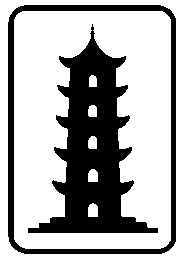 THE COMMUNITY CHEST OF HONG KONG
Application for The Community Chest Social Innovation Fund[Please submit BOTH hardcopy and softcopy (in word format) (sif@commchest.org) of the completed form to the Chest Office on or before 12 January 2024]Contact Person : ConfirmationOn behalf of the Executive Board of our Agency, I confirm that all information given in this application form and the attached documents are, to the best of my knowledge, accurate and complete.(Please submit original signed copy to the Chest)Agency Name : Project Name : (English)(Chinese)Name : (English)(Chinese)Post Title : Tel. : Fax : Email:I. Funding RequestI. Funding RequestProject PeriodRequested Amounts (HKD)2024/252025/262026/27Total:II. Unmet Social Gap / Social Needs to be Addressed:What are the gaps in the existing market, NGO services or government intervention related to the proposed innovation?What are the social needs which will be tackled by the proposed innovation?III. Service Areas: (Please tick as appropriate)III. Service Areas: (Please tick as appropriate)III. Service Areas: (Please tick as appropriate)III. Service Areas: (Please tick as appropriate)III. Service Areas: (Please tick as appropriate)III. Service Areas: (Please tick as appropriate)III. Service Areas: (Please tick as appropriate)III. Service Areas: (Please tick as appropriate)All DistrictsYauTsimMongShatinTuen MunCentral & WesternShamshuipoTaipoYuen LongSouthernNorthernTseung Kwan OWanchaiKwun TongTsuen WanIslandsEasternWong Tai SinKwai TsingIV. Project Objectives and Vision:What are the objectives of the proposed innovation?V. Overall Project Descriptions:V. Overall Project Descriptions:V. Overall Project Descriptions:V. Overall Project Descriptions:V. Overall Project Descriptions:V. Overall Project Descriptions:A. Uniqueness of the ProjectHow is the proposed innovation different from existing solutions or services?A. Uniqueness of the ProjectHow is the proposed innovation different from existing solutions or services?A. Uniqueness of the ProjectHow is the proposed innovation different from existing solutions or services?A. Uniqueness of the ProjectHow is the proposed innovation different from existing solutions or services?A. Uniqueness of the ProjectHow is the proposed innovation different from existing solutions or services?A. Uniqueness of the ProjectHow is the proposed innovation different from existing solutions or services?B. Target BeneficiariesWho are the target beneficiaries of the proposed innovation?B. Target BeneficiariesWho are the target beneficiaries of the proposed innovation?B. Target BeneficiariesWho are the target beneficiaries of the proposed innovation?B. Target BeneficiariesWho are the target beneficiaries of the proposed innovation?B. Target BeneficiariesWho are the target beneficiaries of the proposed innovation?B. Target BeneficiariesWho are the target beneficiaries of the proposed innovation?C. Ways / Approaches to Reach Target BeneficiariesHow the target beneficiaries be reached / know the proposed innovation?What are the publicity channels of the proposed innovation?C. Ways / Approaches to Reach Target BeneficiariesHow the target beneficiaries be reached / know the proposed innovation?What are the publicity channels of the proposed innovation?C. Ways / Approaches to Reach Target BeneficiariesHow the target beneficiaries be reached / know the proposed innovation?What are the publicity channels of the proposed innovation?C. Ways / Approaches to Reach Target BeneficiariesHow the target beneficiaries be reached / know the proposed innovation?What are the publicity channels of the proposed innovation?C. Ways / Approaches to Reach Target BeneficiariesHow the target beneficiaries be reached / know the proposed innovation?What are the publicity channels of the proposed innovation?C. Ways / Approaches to Reach Target BeneficiariesHow the target beneficiaries be reached / know the proposed innovation?What are the publicity channels of the proposed innovation?D. Service Plan and ContentsWhat are the work plan, timetable, service items and delivery methods of the proposed innovation?D. Service Plan and ContentsWhat are the work plan, timetable, service items and delivery methods of the proposed innovation?D. Service Plan and ContentsWhat are the work plan, timetable, service items and delivery methods of the proposed innovation?D. Service Plan and ContentsWhat are the work plan, timetable, service items and delivery methods of the proposed innovation?D. Service Plan and ContentsWhat are the work plan, timetable, service items and delivery methods of the proposed innovation?D. Service Plan and ContentsWhat are the work plan, timetable, service items and delivery methods of the proposed innovation?E. Project Evaluation Methods and Impact MeasurementWhich methodology will be used to measure the effectiveness of the proposed innovation?E. Project Evaluation Methods and Impact MeasurementWhich methodology will be used to measure the effectiveness of the proposed innovation?E. Project Evaluation Methods and Impact MeasurementWhich methodology will be used to measure the effectiveness of the proposed innovation?E. Project Evaluation Methods and Impact MeasurementWhich methodology will be used to measure the effectiveness of the proposed innovation?E. Project Evaluation Methods and Impact MeasurementWhich methodology will be used to measure the effectiveness of the proposed innovation?E. Project Evaluation Methods and Impact MeasurementWhich methodology will be used to measure the effectiveness of the proposed innovation?F. Contingency Plan in Response to Pandemic RestrictionsF. Contingency Plan in Response to Pandemic RestrictionsF. Contingency Plan in Response to Pandemic RestrictionsF. Contingency Plan in Response to Pandemic RestrictionsF. Contingency Plan in Response to Pandemic RestrictionsF. Contingency Plan in Response to Pandemic RestrictionsVI. Project OutcomesWhat outcomes do you expect the proposed innovation to bring?What transformation do you hope the proposed innovation would be able to achieve?(Please use a separate page to prepare the proposed service indicator – output and outcome including total number of users, total number of attendances and measurement methods)VI. Project OutcomesWhat outcomes do you expect the proposed innovation to bring?What transformation do you hope the proposed innovation would be able to achieve?(Please use a separate page to prepare the proposed service indicator – output and outcome including total number of users, total number of attendances and measurement methods)VI. Project OutcomesWhat outcomes do you expect the proposed innovation to bring?What transformation do you hope the proposed innovation would be able to achieve?(Please use a separate page to prepare the proposed service indicator – output and outcome including total number of users, total number of attendances and measurement methods)VI. Project OutcomesWhat outcomes do you expect the proposed innovation to bring?What transformation do you hope the proposed innovation would be able to achieve?(Please use a separate page to prepare the proposed service indicator – output and outcome including total number of users, total number of attendances and measurement methods)VI. Project OutcomesWhat outcomes do you expect the proposed innovation to bring?What transformation do you hope the proposed innovation would be able to achieve?(Please use a separate page to prepare the proposed service indicator – output and outcome including total number of users, total number of attendances and measurement methods)Example (for illustration of the format only)2024/252025/262026/27Total(A) Training GroupsNo. of groups10121436No. of sessions (1 hr per session)404856144No. of participants8096112288No. of attendances3203844481,152Attendance rate80%80%80%80%% of participants whose communication skill has been enhanced (measured by questionnaire)80%80%80%80%(B) CaseworkNo. of cases10101030No. of counselling sessions (1 hr per session)606060180No. of cases closed10101030% of users whose stress level has been reduced (measured by questionnaire)75%75%75%75%Total no. of users (=A3+B1…)90106122318Total no. of attendances (=A4x80%+B2…)3163674181,101VII. Proposed Budget (Please use a separate page to prepare the yearly and the total budget.)VII. Proposed Budget (Please use a separate page to prepare the yearly and the total budget.)VII. Proposed Budget (Please use a separate page to prepare the yearly and the total budget.)VII. Proposed Budget (Please use a separate page to prepare the yearly and the total budget.)VII. Proposed Budget (Please use a separate page to prepare the yearly and the total budget.)The budget should include :Projected income with detailed breakdown and calculationsProjected expenditure with detailed breakdown and calculationsBreakdown and calculations of staff costs by position heldAmount requested from the Chest(should equal to the amount stated in Part I and match with the proposed output)The budget should include :Projected income with detailed breakdown and calculationsProjected expenditure with detailed breakdown and calculationsBreakdown and calculations of staff costs by position heldAmount requested from the Chest(should equal to the amount stated in Part I and match with the proposed output)The budget should include :Projected income with detailed breakdown and calculationsProjected expenditure with detailed breakdown and calculationsBreakdown and calculations of staff costs by position heldAmount requested from the Chest(should equal to the amount stated in Part I and match with the proposed output)The budget should include :Projected income with detailed breakdown and calculationsProjected expenditure with detailed breakdown and calculationsBreakdown and calculations of staff costs by position heldAmount requested from the Chest(should equal to the amount stated in Part I and match with the proposed output)The budget should include :Projected income with detailed breakdown and calculationsProjected expenditure with detailed breakdown and calculationsBreakdown and calculations of staff costs by position heldAmount requested from the Chest(should equal to the amount stated in Part I and match with the proposed output)Remarks:The factor of provident fund (PF) should be 5% of the monthly salary.The ceiling amount of PF should be HK$1,500/month/post (i.e. $1,500/month for 1 ASWO, $750/month for 0.5 ASWO).Annual salary increment is capped at 5%.Staff training expenses, audit fee and research expenses will NOT be supported.The percentage of spending on indirect administration of the project should NOT be more than 5% of the total expenses after the deduction of income.Income and expense of each item should be rounded up to the nearest dollar.Please provide the qualifications of the professional staff in the budget table.Remarks:The factor of provident fund (PF) should be 5% of the monthly salary.The ceiling amount of PF should be HK$1,500/month/post (i.e. $1,500/month for 1 ASWO, $750/month for 0.5 ASWO).Annual salary increment is capped at 5%.Staff training expenses, audit fee and research expenses will NOT be supported.The percentage of spending on indirect administration of the project should NOT be more than 5% of the total expenses after the deduction of income.Income and expense of each item should be rounded up to the nearest dollar.Please provide the qualifications of the professional staff in the budget table.Remarks:The factor of provident fund (PF) should be 5% of the monthly salary.The ceiling amount of PF should be HK$1,500/month/post (i.e. $1,500/month for 1 ASWO, $750/month for 0.5 ASWO).Annual salary increment is capped at 5%.Staff training expenses, audit fee and research expenses will NOT be supported.The percentage of spending on indirect administration of the project should NOT be more than 5% of the total expenses after the deduction of income.Income and expense of each item should be rounded up to the nearest dollar.Please provide the qualifications of the professional staff in the budget table.Remarks:The factor of provident fund (PF) should be 5% of the monthly salary.The ceiling amount of PF should be HK$1,500/month/post (i.e. $1,500/month for 1 ASWO, $750/month for 0.5 ASWO).Annual salary increment is capped at 5%.Staff training expenses, audit fee and research expenses will NOT be supported.The percentage of spending on indirect administration of the project should NOT be more than 5% of the total expenses after the deduction of income.Income and expense of each item should be rounded up to the nearest dollar.Please provide the qualifications of the professional staff in the budget table.Remarks:The factor of provident fund (PF) should be 5% of the monthly salary.The ceiling amount of PF should be HK$1,500/month/post (i.e. $1,500/month for 1 ASWO, $750/month for 0.5 ASWO).Annual salary increment is capped at 5%.Staff training expenses, audit fee and research expenses will NOT be supported.The percentage of spending on indirect administration of the project should NOT be more than 5% of the total expenses after the deduction of income.Income and expense of each item should be rounded up to the nearest dollar.Please provide the qualifications of the professional staff in the budget table.Example (for illustration of the format only, member agencies can list out other related income or expense items not included below)Example (for illustration of the format only, member agencies can list out other related income or expense items not included below)Example (for illustration of the format only, member agencies can list out other related income or expense items not included below)Example (for illustration of the format only, member agencies can list out other related income or expense items not included below)Example (for illustration of the format only, member agencies can list out other related income or expense items not included below)2024/25HKD2025/26HKD2026/27HKDTotalHKDProjected IncomeWorkshops        (100 participants x $500)Individual Training  (300 sessions x $250)50,00075,00050,00075,00050,00075,000150,000225,000Total Income (A)125,000125,000125,000375,000Projected ExpenditureStaff Cost    (monthly salary x manpower x 12 + MPF)	2 SWA*      ($17,000 x 2 x 12 + $10,200 x 2)	1 CA         ($8,500 x 1 x 12 + $5,100)*SWA – Diploma holder, with 5 years social work experience428,400107,100535,500428,400107,100535,500428,400107,100535,5001,285,200321,3001,606,500Programme Expenses	Promotion & Publicity-  Banners      (2 banners per year, @$1,500)-  Newsletters   (4 issues per year, @$20,000)	Seminars        (2 seminars per year, @$7,500)	Workshops     (5 workshops per year, @$6,000) 3,00080,00015,00030,000128,0003,00080,00015,00030,000128,0003,00080,00015,00030,000128,0009,000240,000 45,00090,000384,000MiscellaneousOffice StationerySundries3,0002,0005,0003,0002,0005,0003,0002,0005,0009,0006,00015,000Total Expenditure (B)668,500668,500668,5002,005,500Amount requested from the Chest (B-A)543,500543,500543,5001,630,500VIII. Other InformationA. Relevant Track RecordsWhat suitable skills and experiences does your agency have to facilitate the execution of the proposed innovation?Does your agency have existing / past projects which are relevant to the proposed innovation? If yes, what are the funding source and amount, project period, service output or number of beneficiaries?B. Sustainability PlanHow will the proposed innovation be after the Chest’s funding ceases?C. Other Supplementary Information(Name:                          )(Position:                        )(Date:                           )SignatureAgency Stamp